Хозяйственно – бытовая деятельность13.04Тема: Глажение мелких предметов. Практическая работа (Глажение полотенца для рук)I. Оборудование: гладильная доска, утюг, полотенце для рук.II. Повторить с ребёнком технику безопасности при работе с утюгом.Правила безопасности при работе электрическим утюгом1. Перед работой утюгом проверить исправность шнура.2. Утюг включать и выключать сухими руками, берясь за корпус вилки.3. Ставить утюг на подставку.4. Следить за тем, чтобы подошва утюга не касалась шнура.5. По окончании работы утюг выключить.III. Последовательность действий:1. Подготовить рабочее место. (Гладильная доска, утюг)2. Включить вилку утюга в розетку.3. Установить терморегулятор утюга.4. Прогладить изделие.5. Поставить на подставку.6. Выключить утюг из розетки.Ожидаемый результат:соблюдение последовательности действий при глажении белья: установка гладильной доски, выставление температурного режима, подключение утюга к сети, раскладывание белья на гладильной доске, смачивание белья водой, движения руки с утюгом, складывание белья14.04Тема: Глажение мелких предметов. Практическая работа (Глажение кухонных полотенец)I. Оборудование: гладильная доска, утюг, кухонные полотенца.II. Повторить с ребёнком технику безопасности при работе с утюгом.III. Последовательность действий15.04Тема: Глажение мелких предметов. Практическая работа (Глажение трусов и маек)I. Оборудование: гладильная доска, утюг, трусы, майка.II. Повторить с ребёнком технику безопасности при работе с утюгом.III. Последовательность действий:16.04Тема: Значение правильного питания для здоровья.Здоровое питание -  это питание, сбалансированное по отношению углеводы – белки = жиры, содержание достаточно витаминов и минералов.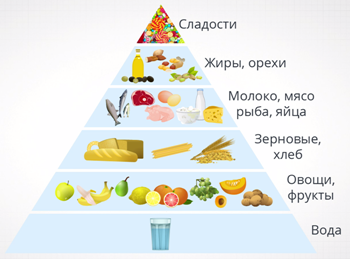 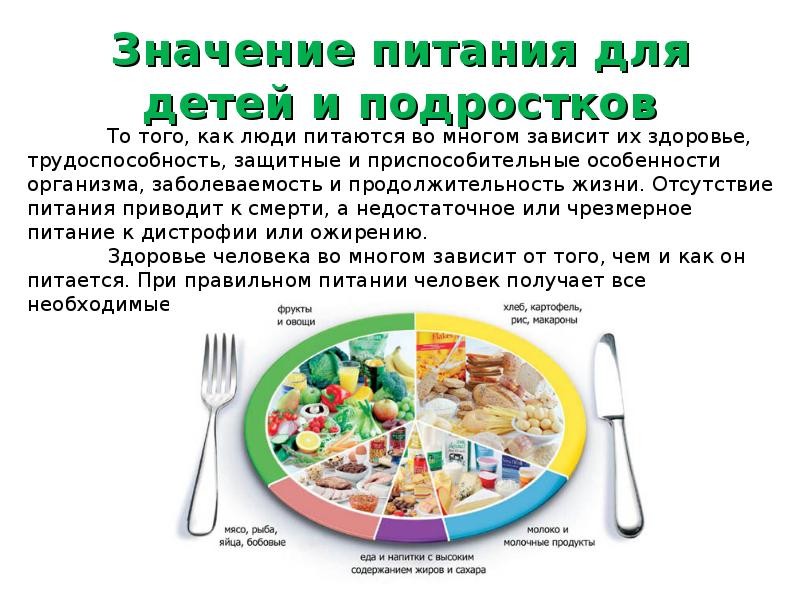 Режим питанияДля того чтобы пища приносила пользу, нужно соблюдать правила приёма пищи. Говорят так: «Надо соблюдать режим питания».Соблюдать режим питания – это значит принимать пищу в строго установленное время. Например, завтрак должен быть 8 часов утра, обед - в час дня, полдник – в 4 часа дня, ужин – в 7 часов вечера.Организм человека привыкает к правильному режиму.Если изменить этот режим, то аппетит портится, а иногда совсем пропадает. Большой перерыв в еде вызывает слабость, школьник плохо усваивает учебный материал, взрослый человек плохо работает. Вредно съедать перед обедом кусок хлеба или ещё что-то. Это портит аппетит. Взрослые люди едят три раза в день. Дети должны питаться четыре раза в день.Работа с текстом «Режим питания».- Что значит соблюдать режим?- Как действует на человека изменение режима?- сколько раз в день должны питаться взрослые и дети?- Очень большое значение для усвоения пищи играет режим питания. Что это?17.04Тема: Генеральная уборка комнаты.Оборудование: полотенце для вытирание пыли, половая тряпка, ведро, вода, мыльное средство,перчатки, фартук.Техника безопасности с моющими средствами.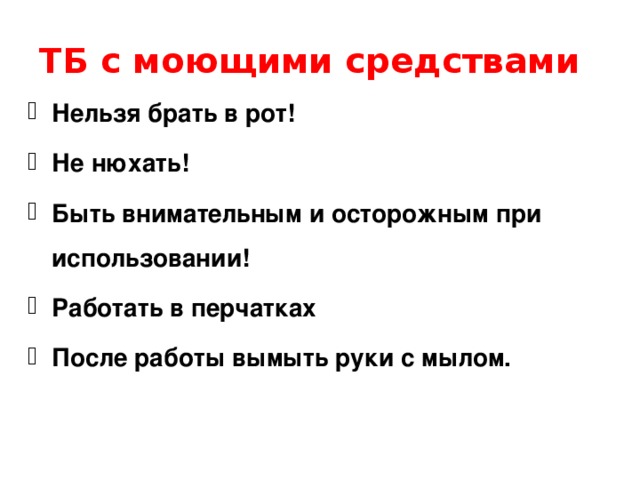 I. Насколько необходима генеральная уборка вашему дому?Перед любым делом необходима хорошая мотивация, это касается и генеральной уборки. Только представьте себе, если бы в современном обществе не было заведено проводить такую основательную уборку. Ну, человечество конечно бы выжило, но вместе с ним безнаказанно проживали бы различные вредные микробы, домашние насекомые и прочая живность, пагубно влиявшая на наш организм. Поэтому главная причина – это дезинфекция помещения.И вообще у многих людей нашего времени ярко выражено эстетическое чувство. А о какой эстетике может идти речь, если в доме уже давно не проводилась генеральная уборка. Поэтому как бы нам не хотелось, «засучивайте рукава» и приступайте к генеральной уборке квартиры, а от нас примите следующие советы по уборке.Правила проведения генеральной уборкиУстраивайте генеральную уборку не меньше двух раз в год. Желательно весной приурочьте ее к Пасхе и поздней осенью за месяц до Нового Года. Таким образом, вы и праздники в чистоте встретите и сезонную одежду в шкафах переберете.Существуют негласные правила проведения генеральной уборки. Согласно ним начинать уборку необходимо с окон. Все раскручивается и тщательно вымывается, после, сами стекла натираются до блеска. Особое внимание уделяется гардинам, карнизам. Так же в первую очередь обметают потолки и стены, и только потом занимаются очищением пола. Последовательность действий. -Одежду повесить на плечики, аккуратно сложить и убрать в шкаф.-Подмести пол.-Протереть зеркала. -Вытереть пыль с полок и с предметов интерьера (вазы, картины и т.д.) -Почистить диван и кресла пылесосом.-Вытереть пыль с аудио и видео техники. -Протереть окно и вымыть подоконник.-Вымыть пол. -Вымыть двери.-Полить комнатные растения.
-Осторожно убрать пыль с осветительных приборов (люстр, бра, торшеров).
-Протереть двери.